Obraty kvintakorduAkord- súzvuk 3 a viac tónovKvintakord- akord postavený na 1. tóne stupnice, obsahuje, prvý, tretí a piaty tón stupnice. ÚLOHA Napíš kvintakordy v stupniciach C dur, a mol, G dur  a F dur. Obraty kvintakordu robíme ta, že spodný tón dáme o oktávu vyššie (c1 bude c2, g1 bude g2, o osem vyššie nakreslíme druhú notu) alebo vrchný tón o oktávu nižšie (o osem tónov nižšie, C2 bude c1).               Kvintakord sa značí 5.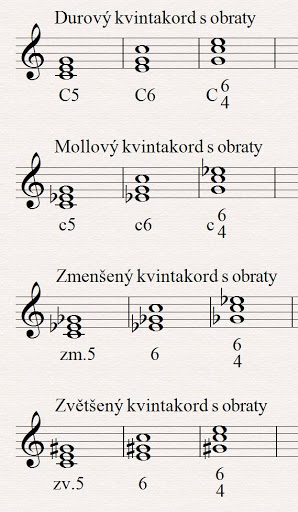 Prvý obrat sa značí 6 a volá sa sextakord. Druhý obrat sa značí 6/4 a volá sa kvarsextakord. ÚLOHA Napíš obraty akordu G dur, e mol C dur a F dur. ÚLOHA Pomenuj noty v piesňach POZOR na predznamenanie na začiatku skladby- krížiky a béčka. 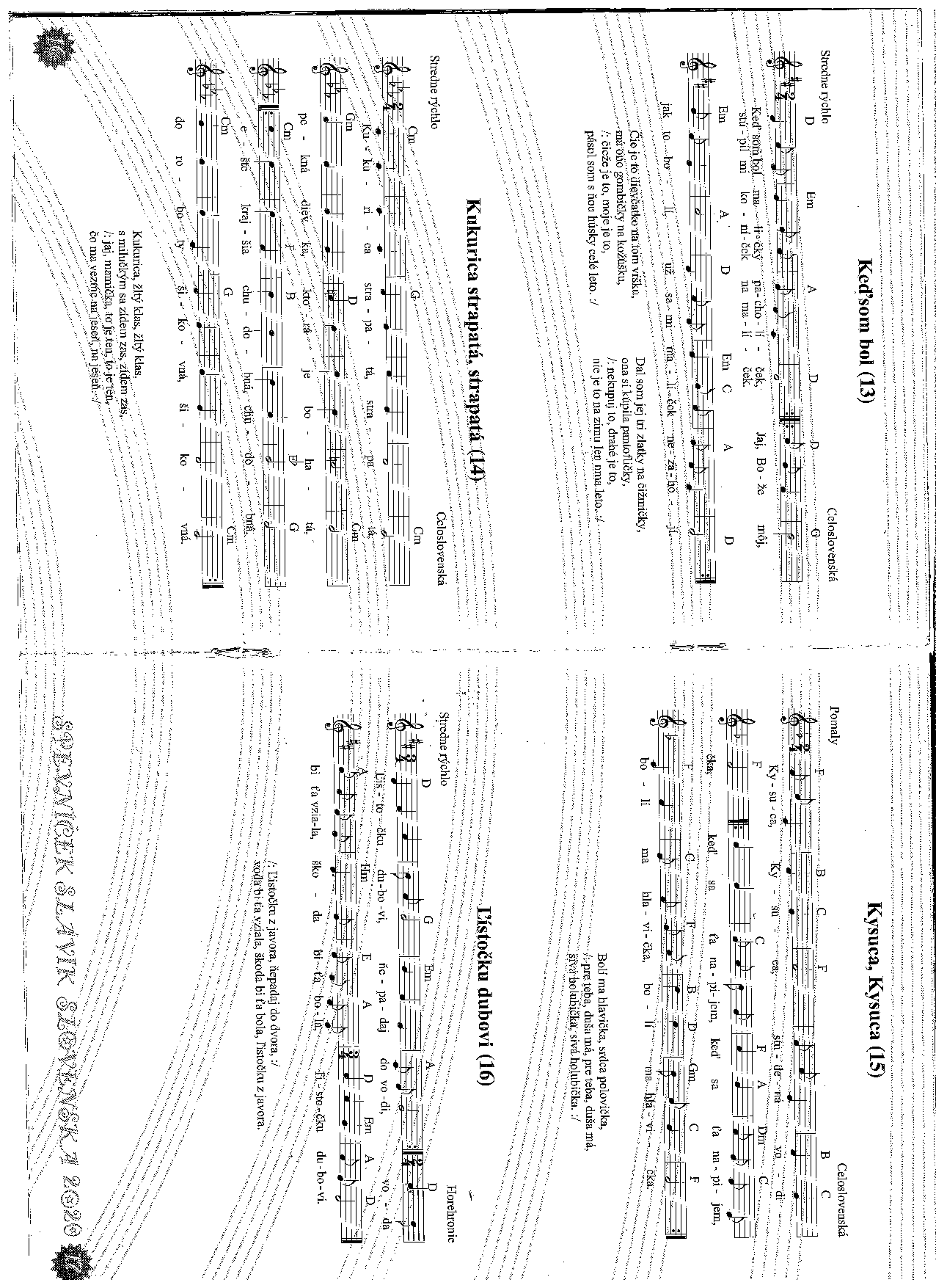 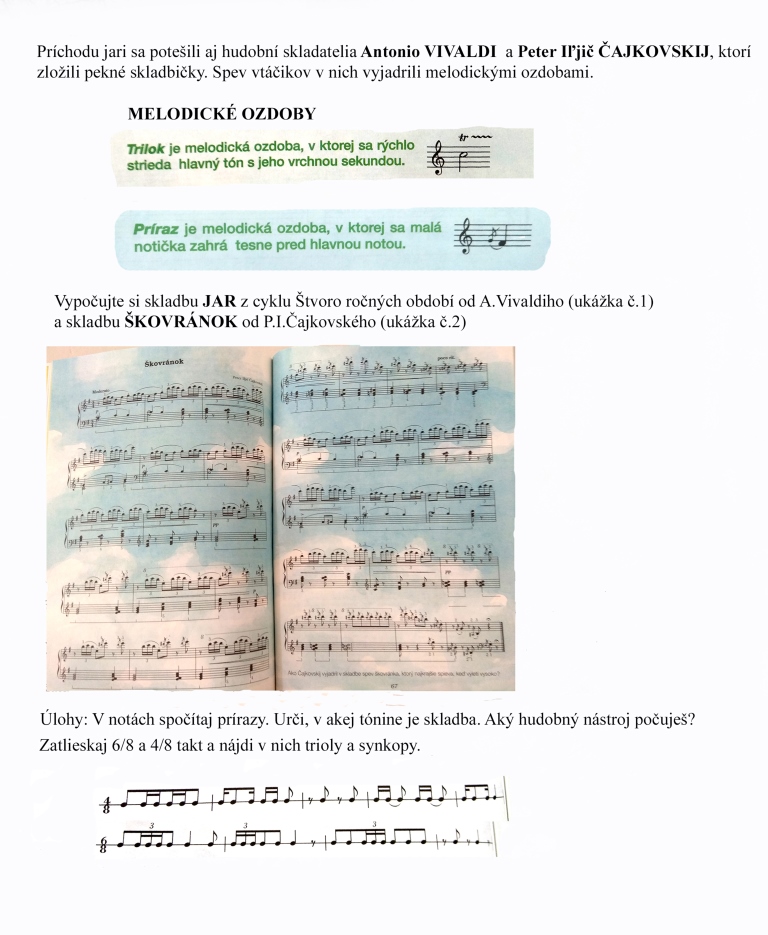 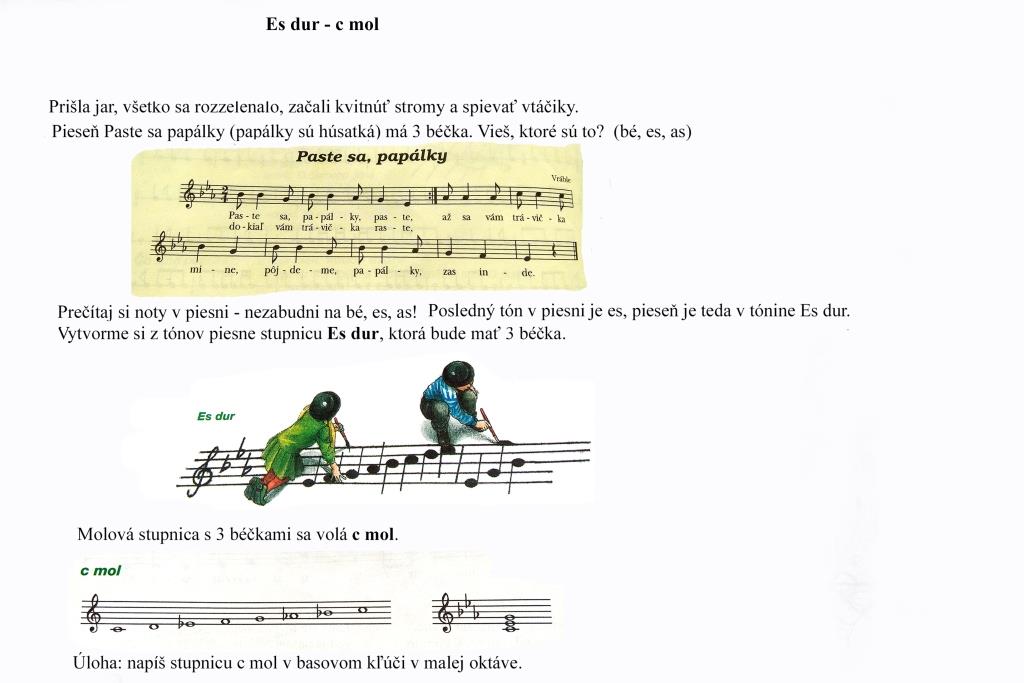 